სსიპ ილია ჭავჭავაძის სახელობის ქალაქ თბილისი N23 საჯარო სკოლის შიდა სასკოლო კონკურსი „რეიტინგი“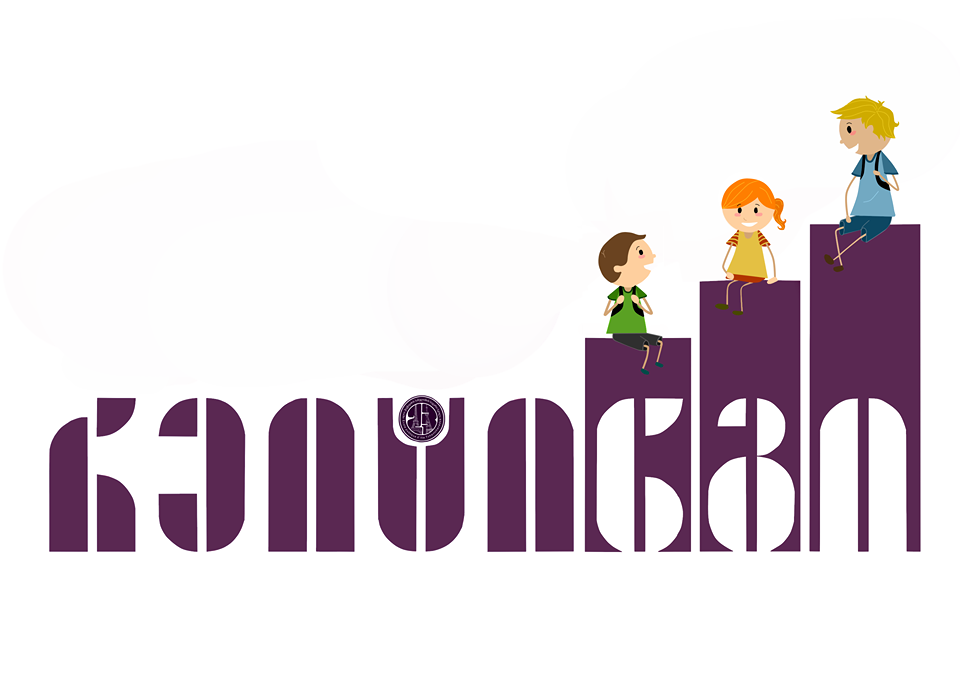 მიზანი:   ა) სსიპ ილია ჭავჭავაძის სახელობის  ქალაქ თბილისის N23   საჯარო სკოლის  კლასებს  შორის  ჯანსაღი კონკურენტული გარემოს შექმნა;ბ) მოსწავლეებში მოტივაციის ამაღლება ;გ) მშობელთა კონსტრუქციული  ჩართულობა სკოლის ცხოვრებაში;დ) სკოლისთვის სასარგებლო ინიციატივების წახალისება;ე) სწავლა-სწავლების დონის ამაღლება;ვ) არაფორმალური განათლების ხელშეწყობა;კონკურსის ხანგრძლივობა :16.11.2017-06.06.2018 სასწავლო წელიკონკურსში მონაწილე პირები :VII-X  კლასები, ჯამში 15 კლასი - 422 მოსწავლე.თითოეული კლასს ამ თვეების განმავლობაში ჰქონდა შესაძლებლობა სხვადასხვა სახის აქტივობებით დაეგროვებინა ქულები და გამხდარიყო რეიტინგში პირველი.სკოლის ფოიეში იდგა დაფა, სადაც ყოველდღიურად ფიქსირდებოდა რომელი კლასის აქტივობა რამდენი ქულით ფასდებოდა. ეს ინფორმაცია ყველასთვის გამჭვირვალე და ხელმისაწვდომი იყო, ანუ კლასები თვალყურს ადევდნებდნენ როგორც საკუთარ, ისე სხვა კლასების პროგრესს.კონკურსსმა მოსწავლეებს შესთავაზა შემდეგი აქტივობები: იხ.ცხრილი N1სკოლისთვის სასარგებლო საქმიანობა - აღნიშნულ აქტივობაში მოსწავლეები ზრუნავდნენ საკლასო ოთახის იერსახეზე, დერეფნების სისუფთავეზე, ფანჯრებისა და კედლების თემატურ მოხატვაზე. ეზოს დალაგბასა და გამწვანებაზე.  სკოლისთვის სასარგებლო საქმიანობად ითვლებოდა ყველა შიდა თუ გარე კონკურსი, ოლიმპიადა, რომელშიც მოსწავლეებმა  საკუთარი სკოლა ასახელეს. ნებისმიერ ტურნირსა თუ სკოლის მიერ განხორციელებულ ღონისძებაში მოხალისეობრივი საქმიანობა, სწორედ ამ დროს იშლებოდა ზღვარი „ჩემსა და შენს კლასს“ შორის, იყო ყველა ერთი საქმისთვის.კლასის ინიციატივა - მოსწავლეები აწყობდნენ შეხვედრებს, მოჰყავდათ ცნობილი ადამიანები, აწყობდნენ საჯარო დისკუსიებს, საუბრობდნენ აქტუალურ და პრობლემატურ თემებზე, სხვა კლასის მოსწავლეებთან ერთად.  აწყობდნენ ფოტო გამოფენებს, პერსონალურ გამოფენებს. წერდნენ ინტერვიუებს ცნობილ 23-ელეთან, მაგალითად ლალი ბადურაშვილთან, აწყობნენ წიგნის განხილვებს. ჩატარდა მოსწავლეთა 2 კონფერენცია, თანამედროვე ახალგაზრდობის პრობლემებზე, ნატოსა და ევროკავშირის როლზე საქართველოსთვის. ინტელექტუალური თამაშები „რა, სად, როდის“, ლიტერატურული ვიქტორინა.საგნობრივი კათედრების მიერ  აღირებული წლის მანძილზე კლასის  მიერ განხორციელებული სასწავლო პროექტები - არ დარჩენილა საგანი, სადაც თითოეულმა კლასმა არ განახორციელა პროექტი, რომლის შეფასებასაც შესაბამისი საგნობრივი კათედრა ახდენდა. პროექტის ფარგლებში ჩატარდა: ფრანგული სპექტაკლი, გამოიცა ინგლისურენოვანი წიგნი, შეიქმნა უამრავი თვალსაჩინოება შვიდ საოცრებაზე და ა.შ.თანატოლგანმანათლებლები - იმის გამო, რომ კონკურსში მონაწილეობას მხოლოდ საბაზო-საშუალო საფეხურის მოსწავლეები იღებდნენ, მათ გადაწყვიტეს I-VI კლასები მოეცვათ აღნიშნული აქტივობით : ატარებნენ შეხვედრებს პატარებისთვის საინტერესო თემებზე, აწყობდნენ პრეზენტაციებს, ვიქტორინებს, კონკურსებს, ატარებდნენ სრულყოფილ გაკვეთილებს, თავისი ვიზუალური თვალსაჩიოებებით, განმავითარებელი შეფასებებითა და ასაკისთვის შესაბამისი აქტივობებით. ყველაზე ხშირად გაკვეთილების თემად ირჩევდნენ : ჯანაღ ცხოვრების წესის პოპულარიზაციას, მხატვრულ ლიტერატურას, ანიმაციურ ფილმებს, ფრანგულ და ინგლისურ სასაუბროებს და ა.შ.მაკულატურა - მთელი წლის მანძლზე მოსწავლეებმა შეაგროვეს 15 865 კილო მაკულატურა, რომლის ჩაბარების შედეგად სკოლამ შეიძინა სამი პროექტორი, მიკროფონები და დაფინანსდა  კონურსის ფარგლებში სხვადასხვა აქტივობა.მშობელთა ჩათულობა - დედების ჩართულობა - მარტის თვეში გადაიღეს ვიდეო რგოლები, რომლითაც ულოცავდნენ დედების დღეს, სკოლაში კი  მოეწყო შეჯიბრი, სადაც 5 დედისგან შემდგარი ჯგუფები ერთმანეთს ეჯიბრებოდნენ სხვადახვა სპორტულ და ინტელექტულაურ თამაშებში. მამების ჩართულობა - კონკურსში ჩართულმა  მოსწავლეებმა გადაწყვიტეს დაწყებითი საფეხურთან თანამშრომლობა, აირჩიეს 15 (II-IV ) კლასი, თითოეულ კლასს უწევდნენ ლობისტობას, მაგალილთად  IIIა კლასის ლობისტი იყო Xბ კლასი. თითოეულმა დაწყებითის კლასმა შეადგინა 5 მამისგან შემდგარი საფეხბურთო გუნდი, რომლებმაც მთელი შემართებით იბრძოლეს თავის ლობისტების გამაჯვებისთვის.სიკეთის ბუმერანგი - მთელი წლის მანძილზე სხვადასხვა საქველმოქმედო აქციებს აწყობდნენ მოსწავლეები, დაუმეგობრდნენ რეგიონის სკოლას, სხვადასხვა მოხუცთა თავშესაფარს.დილის დაგვიანება, დისციპლინარული გადაცდომები  - მანდატურის სამსახურის მიერ მოწოდებული ინფორმაციის საფუძველზე თითოეულ მოსწავლეს ეწერებოდა მინუს ქულები შესაბამის გადაცდომაზე. პირველ თვის დასასრულს უკვე იკლო სკოლაში დაგვიანებებმა.ჩატარდა რამდენიმე მაშტაბური ღონისძიება : TED – 23  სპიკერების კონკურსი, ხელოვნება - 23-ში , რომელშიც წარმოდგენილი იყო სხვადასხვა შინაარსის მუსიკალური, თეატრალური, შემეცნებითი ნომრები, მოსწავლეთა კონფერეცია. მოსწავლეების მიერ ორგანიზებიული წლის შემაჯამებელი ღონისძიება და „რეიტინგის“ დახურვის საზეიმო ღონისძიება.კონკურსის შედეგები :მთელი სკოლა მოიცვა კონკურსმა, არ დარჩენილა კლასი, მოსწავლე , რომელმაც ვერ შეძლო საკუთარი შესაძლებლობების გამოვლენა, იმდენად მრავალფეროვანი აქტივობები იყო შეთავაზებული მთელი შვიდი თვის განმავლობაში.გრანპრისა და I ადგილის მფლობელმა მოსწავლეებმა «  საოცნებო კლასები“ მიიღეს,  რომელიც სექტემბერში დახვდებათ. II, III ადგილოსნები განთავისუფლდნენ წლიური გამოცდისგან. გაიზარდა როგორც მშობლების, ასევე თემის ჩართულობა.  მიმდინარე თვეში ელექტრონულად ჩაეშვება  კითხვარი , რომელიც საშუალებას მოგვცემს კვლევაზე დაფუძლებულად ვისაუბროთ კონკურსის შედეგებზე,  ვიმსჯელოთ ,თუ რა გავლენა იქონია სასკოლო კულტურაზე, სკოლის ცხოვრებაზე აღნიშნულმა კონკურსმა. აქტივობის დასახელებააქტივობის განხორციელების ხანგრძლივობაშეფასება11სკოლისთვის სასარგებლო საქმიანობაწლის მანძილზეკომისია22კლასის ინიციატივაწლის მანძილზეკომისია33საგნობრივი კათედრების მიერ  აღირებული წლის მანძილზე კლასის  მიერ განხორციელებული სასწავლო პროექტებიწლის მანძილზეკათედრები44თანატოლგანმანათლებლებიწლის მანძილზეწლის მანძილზე55საკლასო ოთახის იერსახეწლის მანძილზემატერიალურ-ტექნ. უზრ. მენეჯერი66მაკულატურაწლის მანძილზემატერიალურ-ტექნ. უზრ. მენეჯერი77კლასის დისციპლინური გადაცდომებიდილის დაგვიანებაწლის მანძილზემანდატურის სამსახური, კომისია88,,ხელოვნება 23-ში“ივნისიმოწვეული ჟიური99,,TED - 23“თებერვალიმოწვეული ჟიური1111მამების ჩართულობამაისიკომისია1212დედების ჩართულობამარტიკომისია1414,,საჩუქარი დედას“მარტიკომისია1515,,კრეატიული ნაძვის ხის სათამაშო“დეკემბერი (15 დეკემბრამდე)კომისია1717,,მხარდამჭერთა კლუბი“წლის მანძილზეკომისია1818ფეხბურთი გოგონების, ბიჭებისწლის მანძილზეკომისიაკალათბურთი 1919ფოტოკონკურსი ,,ჩემი თვალით დანახული“თებერვალიკომისია2020სასწავლო ნივთების მოწესრიგება, ქონაწლის მანძილზე ხუთჯერკომისია2121სიკეთის ბუმერანგიწლის მანძილზეკომისია